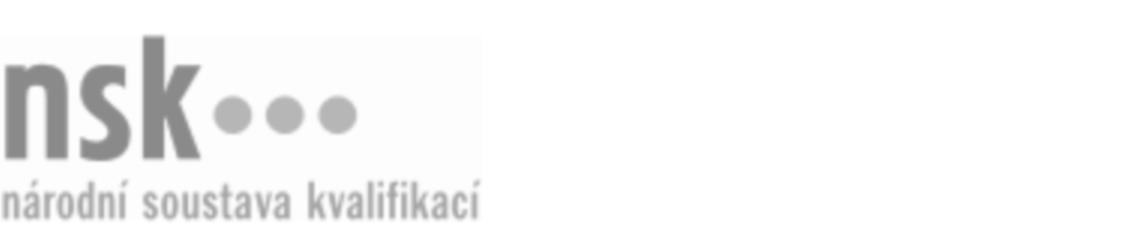 Kvalifikační standardKvalifikační standardKvalifikační standardKvalifikační standardKvalifikační standardKvalifikační standardKvalifikační standardKvalifikační standardTechnik/technička pro kontrolu kvality a bezpečnosti potravin v konzervárenství (kód: 29-093-M) Technik/technička pro kontrolu kvality a bezpečnosti potravin v konzervárenství (kód: 29-093-M) Technik/technička pro kontrolu kvality a bezpečnosti potravin v konzervárenství (kód: 29-093-M) Technik/technička pro kontrolu kvality a bezpečnosti potravin v konzervárenství (kód: 29-093-M) Technik/technička pro kontrolu kvality a bezpečnosti potravin v konzervárenství (kód: 29-093-M) Technik/technička pro kontrolu kvality a bezpečnosti potravin v konzervárenství (kód: 29-093-M) Technik/technička pro kontrolu kvality a bezpečnosti potravin v konzervárenství (kód: 29-093-M) Autorizující orgán:Ministerstvo zemědělstvíMinisterstvo zemědělstvíMinisterstvo zemědělstvíMinisterstvo zemědělstvíMinisterstvo zemědělstvíMinisterstvo zemědělstvíMinisterstvo zemědělstvíMinisterstvo zemědělstvíMinisterstvo zemědělstvíMinisterstvo zemědělstvíMinisterstvo zemědělstvíMinisterstvo zemědělstvíSkupina oborů:Potravinářství a potravinářská chemie (kód: 29)Potravinářství a potravinářská chemie (kód: 29)Potravinářství a potravinářská chemie (kód: 29)Potravinářství a potravinářská chemie (kód: 29)Potravinářství a potravinářská chemie (kód: 29)Potravinářství a potravinářská chemie (kód: 29)Týká se povolání:Technik v potravinářství a krmivářstvíTechnik v potravinářství a krmivářstvíTechnik v potravinářství a krmivářstvíTechnik v potravinářství a krmivářstvíTechnik v potravinářství a krmivářstvíTechnik v potravinářství a krmivářstvíTechnik v potravinářství a krmivářstvíTechnik v potravinářství a krmivářstvíTechnik v potravinářství a krmivářstvíTechnik v potravinářství a krmivářstvíTechnik v potravinářství a krmivářstvíTechnik v potravinářství a krmivářstvíKvalifikační úroveň NSK - EQF:444444Odborná způsobilostOdborná způsobilostOdborná způsobilostOdborná způsobilostOdborná způsobilostOdborná způsobilostOdborná způsobilostNázevNázevNázevNázevNázevÚroveňÚroveňZavádění systémů řízení kvality a bezpečnosti potravin v konzervárenském provozuZavádění systémů řízení kvality a bezpečnosti potravin v konzervárenském provozuZavádění systémů řízení kvality a bezpečnosti potravin v konzervárenském provozuZavádění systémů řízení kvality a bezpečnosti potravin v konzervárenském provozuZavádění systémů řízení kvality a bezpečnosti potravin v konzervárenském provozu44Odběr a uchovávání vzorků v konzervárenském provozuOdběr a uchovávání vzorků v konzervárenském provozuOdběr a uchovávání vzorků v konzervárenském provozuOdběr a uchovávání vzorků v konzervárenském provozuOdběr a uchovávání vzorků v konzervárenském provozu44Provádění laboratorních zkoušek surovin, meziproduktů a hotových výrobků v konzervárenském provozuProvádění laboratorních zkoušek surovin, meziproduktů a hotových výrobků v konzervárenském provozuProvádění laboratorních zkoušek surovin, meziproduktů a hotových výrobků v konzervárenském provozuProvádění laboratorních zkoušek surovin, meziproduktů a hotových výrobků v konzervárenském provozuProvádění laboratorních zkoušek surovin, meziproduktů a hotových výrobků v konzervárenském provozu44Fázová kontrola v technologickém procesu konzervárenské výrobyFázová kontrola v technologickém procesu konzervárenské výrobyFázová kontrola v technologickém procesu konzervárenské výrobyFázová kontrola v technologickém procesu konzervárenské výrobyFázová kontrola v technologickém procesu konzervárenské výroby44Ověřování a kalibrace měřicích přístrojů v konzervárenstvíOvěřování a kalibrace měřicích přístrojů v konzervárenstvíOvěřování a kalibrace měřicích přístrojů v konzervárenstvíOvěřování a kalibrace měřicích přístrojů v konzervárenstvíOvěřování a kalibrace měřicích přístrojů v konzervárenství44Kontrola označování konzervárenských výrobkůKontrola označování konzervárenských výrobkůKontrola označování konzervárenských výrobkůKontrola označování konzervárenských výrobkůKontrola označování konzervárenských výrobků44Zajišťování sanitace a provozní hygieny v konzervárenstvíZajišťování sanitace a provozní hygieny v konzervárenstvíZajišťování sanitace a provozní hygieny v konzervárenstvíZajišťování sanitace a provozní hygieny v konzervárenstvíZajišťování sanitace a provozní hygieny v konzervárenství44Dodržování zásad BOZP a PO v konzervárenstvíDodržování zásad BOZP a PO v konzervárenstvíDodržování zásad BOZP a PO v konzervárenstvíDodržování zásad BOZP a PO v konzervárenstvíDodržování zásad BOZP a PO v konzervárenství44Technik/technička pro kontrolu kvality a bezpečnosti potravin v konzervárenství,  29.03.2024 11:42:19Technik/technička pro kontrolu kvality a bezpečnosti potravin v konzervárenství,  29.03.2024 11:42:19Technik/technička pro kontrolu kvality a bezpečnosti potravin v konzervárenství,  29.03.2024 11:42:19Technik/technička pro kontrolu kvality a bezpečnosti potravin v konzervárenství,  29.03.2024 11:42:19Strana 1 z 2Strana 1 z 2Kvalifikační standardKvalifikační standardKvalifikační standardKvalifikační standardKvalifikační standardKvalifikační standardKvalifikační standardKvalifikační standardPlatnost standarduPlatnost standarduPlatnost standarduPlatnost standarduPlatnost standarduPlatnost standarduPlatnost standarduStandard je platný od: 17.10.2023Standard je platný od: 17.10.2023Standard je platný od: 17.10.2023Standard je platný od: 17.10.2023Standard je platný od: 17.10.2023Standard je platný od: 17.10.2023Standard je platný od: 17.10.2023Technik/technička pro kontrolu kvality a bezpečnosti potravin v konzervárenství,  29.03.2024 11:42:19Technik/technička pro kontrolu kvality a bezpečnosti potravin v konzervárenství,  29.03.2024 11:42:19Technik/technička pro kontrolu kvality a bezpečnosti potravin v konzervárenství,  29.03.2024 11:42:19Technik/technička pro kontrolu kvality a bezpečnosti potravin v konzervárenství,  29.03.2024 11:42:19Strana 2 z 2Strana 2 z 2